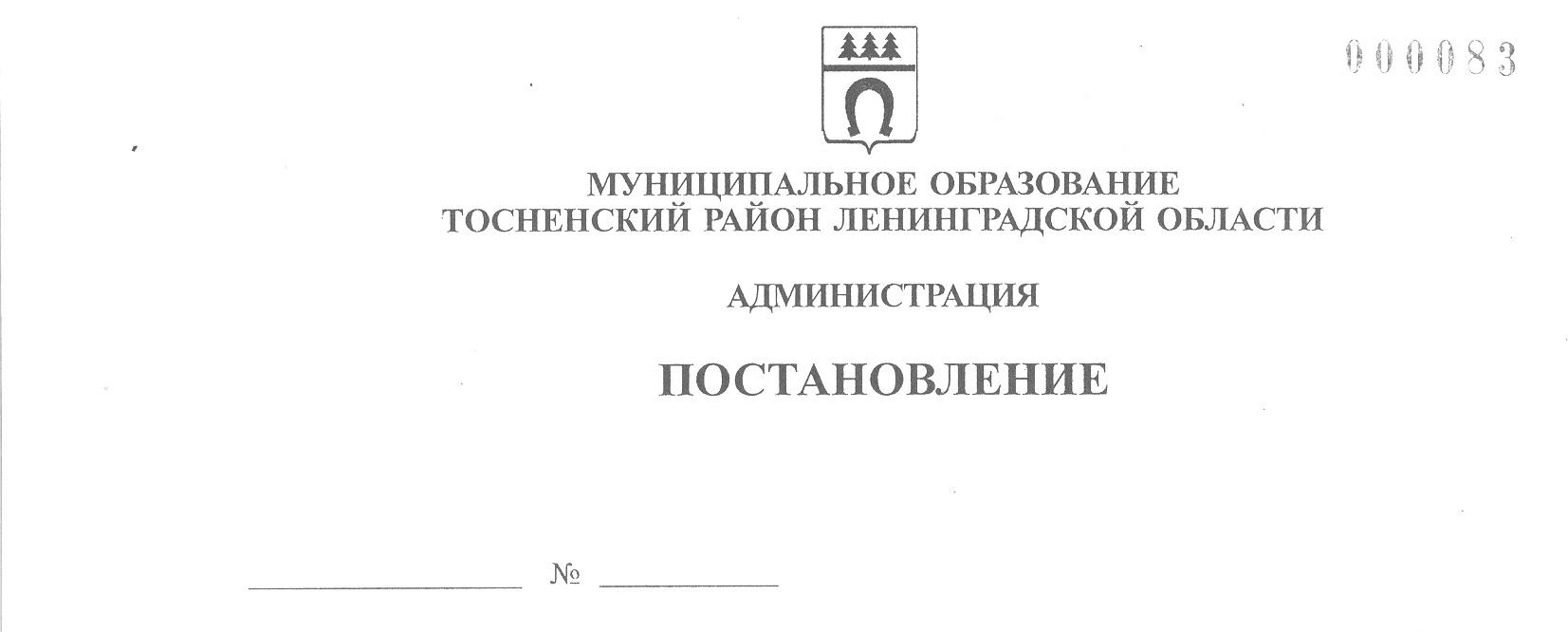 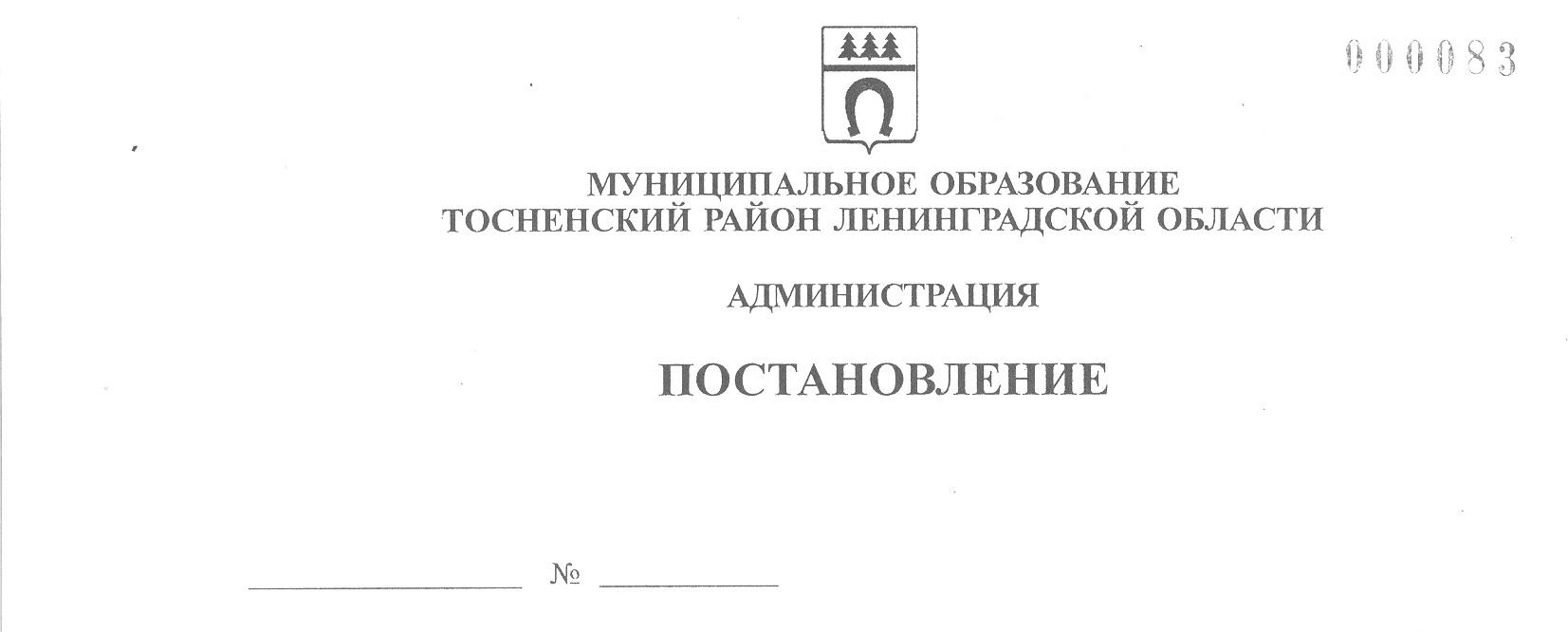 29.01.2021                               149-паО предоставлении субсидии юридическим лицамв целях возмещения затрат в связи с оказанием услуг,выполнением работ средствами массовой информацииадминистрации муниципального образованияТосненский район Ленинградской областиВ соответствии с постановлением администрации муниципального образования Тосненский район Ленинградской области от 23.11.2018 № 2853-па «Об утверждении порядков предоставления субсидий юридическим лицам в целях возмещения затрат в связи с оказанием услуг, выполнением работ средствами массовой информации администрации муниципального образования Тосненский район Ленинградской области» (с изменениями, внесенными постановлениями администрации муниципального образования Тосненский район Ленинградской области от 28.01.2019 № 113-па, от 28.03.2019 № 455-па, от 17.12.2019 № 2285-па), протоколами заседания конкурсной  комиссии по отбору получателей субсидий в целях возмещения затрат в связи с оказанием услуг, выполнением работ средствами массовой информации администрации муниципального образования Тосненский район Ленинградской области от 26.01.2021 № 1 и № 2 администрация муниципального образования Тосненский район Ленинградской области ПОСТАНОВЛЯЕТ:Предоставить ООО «В.И. - ТОС» субсидию в размере 1 775 000, 00 (один миллион семьсот семьдесят пять тысяч) рублей 00 копеек в целях возмещения    затрат в связи с оказанием услуг средствами массовой информации, связанных с подготовкой и размещением в эфире телерадиокомпании информации о деятельности администрации муниципального образования Тосненский район Ленинградской области.Предоставить АНО «Редакция газеты «Тосненский вестник» субсидию в размере 787 593, 00 (семьсот восемьдесят семь тысяч пятьсот девяносто три) рубля 00 копеек         в целях возмещения затрат в связи с оказанием услуг средствами массовой информации, связанных с подготовкой и размещением в периодических печатных изданиях информации о деятельности администрации муниципального образования Тосненский район     Ленинградской области.3. Отделу бухгалтерского учета и отчетности администрации муниципального образования Тосненский район Ленинградской области обеспечить ежемесячное перечисление субсидии в порядке, предусмотренном бюджетным законодательством, в соответствии с заключенными  соглашениями о предоставлении субсидии между администрацией муниципального образования Тосненский район Ленинградской области и получателями субсидий на счета получателей субсидий на основании заявки о предоставлении субсидий.Источник финансирования – бюджет муниципального образования  Тосненский район Ленинградской  области.4. Контроль за исполнением  постановления  возложить на первого заместителя главы администрации муниципального образования Тосненский район Ленинградской области Тычинского И.Ф.Глава администрации						                  А.Г. Клементьев    Забабурина  Екатерина  Вадимовна, 8(81361)223487 га